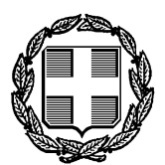        ΕΛΗΝΙΚΗ ΔΗΜΟΚΡΑΤΙΑ	                                                                                         Ναύπακτος, 17-03-2020                                                                                                                                ΠΕΡΙΦΕΡΕΙΑ ΔΥΤ. ΕΛΛΑΔΑΣ			                                                    Αρ. Πρωτ:   5481         ΔΗΜΟΣ ΝΑΥΠΑΚΤΙΑΣ    AYΤΟΤΕΛΕΣ ΤMHMA ΑΔΕΙΟΔΟΤΗΣΕΩΝ    ΡΥΘΜΙΣΗΣ ΕΜΠΟΡΙΚΩΝ ΔΡΑΣΤΗΡΙΟΤΗΤΩΝ            ΚΑΙ    ΑΠΑΣΧΟΛΗΣΗΣ Διεύθ: Ιλ. Τζαβέλα 37, Τ.Κ.:30300 – Ναύπακτος.			 Πληρ: Μαρία  Κουτσοσπύρου.					      Τηλ:2634-3-60111, Fax: 2634-3-60118.                                                                                                                                         ΠΡΟΣ: κ. Πρόεδρο Eπιτροπής Ποιότητας  Ζωής  & Μέλη αυτής.                                                                               ΚΟΙΝ:  Δήμαρχο Ναυπακτίας κ. Γκίζα Βασίλειο.    ΘEMA: Yποβολή εισήγησης της Επιτροπής Ποιότητας Ζωής σχετικά με την υπόδειξη της νέας θέσης του υπό μετατόπιση  περιπτέρου της  αδειούχου Θύματος Πολέμου Ράϊκου Φωτεινής, χας Κωνσταντίνου, που βρίσκεται στην Δ.Κ. Ναυπάκτου – Δ.Ε. Ναυπάκτου του Δ. Ναυπακτίας και συγκεκριμένα επί της οδού Ιλάρχου Τζαβέλα αρ. 25.                                                                  -----------------------------------------Α.  Θ Ε Σ Μ Ι Κ Ο     Π Λ Α Ι Σ Ι Ο :        Το Αρ. 76 του Ν. 4257/2014 (ΦΕΚ Α΄ 93), που αντικατέστησε την υποπαράγραφο ΣΤ2 του άρθρου πρώτου του Ν. 4093/2012 (ΦΕΚ Α΄ 222) και αναφέρεται στη μετατόπιση περιπτέρων, ορίζει στην παράγραφο 3 αυτού  ότι με απόφαση του δημοτικού συμβουλίου, η οποία εκδίδεται μετά από γνώμη της οικείας δημοτικής κοινότητας και εισήγηση της Επιτροπής  Ποιότητας Ζωής, επιτρέπεται η μετατόπιση περιπτέρου, σύμφωνα με τις διατάξεις του άρθρου 20 του Ν.Δ. 1044/1971 (Α΄ 245). Η μετατόπιση περιπτέρου αποτυπώνεται σε σχετικό τοπογραφικό διάγραμμα αρμόζουσας κλίμακας, στο οποίο απεικονίζεται ευκρινώς και με βάση την τέχνη και την επιστήμη, το κουβούκλιο του περιπτέρου, ο περιβάλλον  χώρος του και ο ευρύτερος  κοινόχρηστος περιβάλλον χώρος {Συν/νο:1}.      Aκόμη, προβλέπεται ότι για την έκδοση της ανωτέρω απόφασης απαιτείται γνώμη της οικείας αστυνομικής αρχής, η οποία εξετάζει τη καταλληλότητα του χώρου από πλευράς ασφαλείας της κυκλοφορίας πεζών και των οχημάτων. Η γνώμη παρέχεται εντός προθεσμίας είκοσι (20) ημερών από την ημερομηνία παραλαβής του ερωτήματος του δήμου και παρερχομένης άπρακτης αυτής, τεκμαίρεται η θετική γνώμη αυτής ως προς την καταλληλότητα του χώρου από πλευράς ασφαλείας. Eπισημαίνεται ότι τυχόν αρνητική γνωμοδότηση είναι δεσμευτική.      Περαιτέρω, στην υπ’ αριθμ. 38/23463/06.06.2014 εγκύκλιο τους ΥΠ.ΕΣ. {Συν/νο:2}  υπογραμμίζεται το γεγονός ότι η μετατόπιση περιπτέρου επιτρέπεται με απόφαση δημοτικού συμβουλίου, σύμφωνα με τα οριζόμενα στην παρ. 3 του άρθρου 76 του Ν. 4257/2014 (Α΄ 93), ενώ παράλληλα επισημαίνεται ότι εξακολουθεί να ισχύει και να εφαρμόζεται το άρθρο 20 του Ν. 1044/1971 (Α΄ 245), αναφορικά με τους λόγους και τις προϋποθέσεις μετατόπισης περιπτέρου.       Συγκεκριμένα, στο Άρθρο 20  του Ν. 1044/1971 (Α΄ 245), όπως αντικαταστάθηκε και ισχύει, το οποίο αναφέρεται στη μετατόπιση περιπτέρων, ορίζονται τα εξής: «Η μετατόπισις  περιπτέρου  γίνεται είτε δια λόγους ασφαλείας, κυκλοφορίας,  εξωραϊσμού  του περιβάλλοντος δια εκτελέσεως Δημοσίων, Δημοτικών, Κοινοτικών ή Οργανισμών Κοινής Ωφελείας έργων είτε κατόπιν αιτήσεως του δικαιούχου αυτού, δι’ ητιολογημένης αποφάσεως των… αρμοδίων οργάνων. Η τοιαύτη μετατόπισις γίνεται εγγύς της παλαιάς θέσεως  λαμβανομένης υπ’ όψιν και της αποδοτικότητας της νέας τοιαύτης, ως και των γειτνιαζόντων περιπτέρων»[ Αρ. 9 του Ν. 1043/1980 (Α΄ 87), που αντικατέστησε το Αρ. 20 του Ν.Δ. 1044/1971 (Α΄ 245) {Συν/να:3,3α}].     Μάλιστα, το άρθρο 6 του Ν.3648/2008 (ΦΕΚ Α΄ 38), σε αντικατάσταση της παραγράφου 2 του Αρ.20 του Ν.Δ. 1044/1971 (ΦΕΚ Α΄ 245), όπως αντικαταστάθηκε από το Αρ. 9 του Ν. 1043/1980 (ΦΕΚ Α΄ 87), προβλέπει  ότι σε περίπτωση αυτεπαγγέλτου μετατοπίσεως, η σχετική δαπάνη, η αποκατάσταση λειτουργίας περιπτέρου, καθώς και οι τυχόν φθορές που οφείλονται στη μετατόπιση βαρύνουν  αυτόν επ’ ωφελεία του οποίου γίνεται η μετατόπιση. {Συν/νο:4}.      Επίσης, σύμφωνα με το Άρθρο 13 της υπ’ αριθμ. 156/2012 τοπικής κανονιστικής απόφασης περί Έγκρισης  Κανονισμού Διαχείρισης Κοινόχρηστων Χώρων, όπως τροποποιήθηκε με την υπ’ αριθμ. 111/2013 Απόφαση Δημοτικού Συμβουλίου {Συν/νο:5 & 5α}, προβλέπεται ότι: «β) Η τοποθέτηση περιπτέρου δεν πρέπει να αποκρύπτει οπτικές προς ιστορικά κτίρια, αρχαιολογικούς χώρους, πολιτιστικά ιδρύματα, μνημεία και αγάλματα ή προσόψεις καταστημάτων, να παρεμποδίζει τη κυκλοφορία των οχημάτων, των πεζών και των ΑΜΕΑ και γενικότερα τη λειτουργία της πόλης και την ανάδειξη των πολιτιστικών της χαρακτηριστικών.  γ) Η θέση των υπαρχόντων περιπτέρων επανεξετάζεται με γνώμονα την τήρηση των κριτηρίων της προηγούμενης παραγράφου. Σε περίπτωση που το υπάρχον περίπτερο δεν καλύπτει έστω και μία από τις πιο πάνω προϋποθέσεις αποφασίζεται από το Δημοτικό Συμβούλιο η μετακίνησή του σε άλλη, συμβατή με τα πιο πάνω, θέση, σε προθεσμία οριζόμενη με την ίδια απόφαση. Η επανεξέταση της θέσης των περιπτέρων πραγματοποιείται από την Τεχνική Υπηρεσία, η οποία εισηγείται σχετικά στο Δημοτικό Συμβούλιο.»      Εξάλλου, σύμφωνα με το Άρθρο 14 παρ. Β εδάφιο β της ως άνω αναφερόμενης τοπικής κανονιστικής απόφασης {Συν/νο:5}, οποιαδήποτε μετακίνηση περιπτέρου, η οποία γίνεται με πρωτοβουλία του Δήμου και μόνο, βαρύνει αποκλειστικά αυτόν.     Β.  Σ Υ Ν Τ Ο Μ Ο    Ι Σ Τ Ο Ρ Ι Κ Ο :       Στην προκειμένη περίπτωση ο κ. Ιωάννης Κοργιαλάς, με την υπ’ αριθμ. 22.467/18-08-2015 αίτησή του {Συν/νο:6},  ζητά την απομάκρυνση του εν λόγω περιπτέρου από το χώρο στον οποίο βρίσκεται και την επαναχωροθέτησή του σε άλλο σημείο που θα πληρεί τις προδιαγραφές, ενώ, επίσης, έχει κατατεθεί και το υπ’ αριθμ. 14694/15-06-2017 έγγραφο  των κατοίκων και ιδιοκτητών εμπορικών επιχειρήσεων επί της οδού Παπαχριστοπούλου {Συν/νο:7}, σύμφωνα με το οποίο και αυτοί με τη σειρά τους ζητούν, μεταξύ άλλων, να απομακρυνθούν δομές, που εμποδίζουν την είσοδο και προσβασιμότητα της οδού Παπαχριστοπούλου στο άνωθεν τμήμα της, στη σύγκλιση των οδών Ι. Τζαβέλα & Επ. Δαυίδ, όπως είναι το υπάρχον περίπτερο  και την τοποθέτησή του σε άλλο σημείο της πόλης, που να πληροί τις κατάλληλες προϋποθέσεις.           Από την άλλη πλευρά, τόσο η ιδιοκτήτρια – δικαιούχος κα. Ράϊκου Φωτεινή, χα Κωνσταντίνου, όπως νομίμως εκπροσωπείται από την κ. Αναστασία Κωνσταντοπούλου, όσο και ο μισθωτής του εν λόγω περιπτέρου κ. Κωνσταντίνος Λαγαρός, με τα υπ’ αριθμ. και αντίστοιχα έγγραφά τους {Συν/να: 8 & 9}, ζητούν την παραμονή του περιπτέρου στη θέση την οποία βρίσκεται, άλλως την  τοποθέτησή του στην Πλατεία Φαρμάκη, έναντι της Εθνικής Τράπεζας.        Σε συνέχεια αυτών, είχε προταθεί  τόσο από την Δ.Κ. Ναυπάκτου (Αριθμ. Απόφασης:39/2017) όσο και από την ΕΠΖ (Αριθμ. Απόφασης:61/2017) {Συν/να: 10 & 11} μία θέση στην ανατολική πλευρά του ΚΕΠ, μπροστά από το Ξενοδοχείο «Ακτή». Ωστόσο, όμως, έχει εκδοθεί η υπ’ αριθμ. 327/2004 Απόφαση του Δημοτικού Συμβουλίου Ναυπάκτου {Συν/νο:12}, με την οποία ανακλήθηκε προηγούμενη απόφασή του (310/2004) περί χορήγησης άδειας τοποθέτησης αναπηρικού περιπτέρου στην εν λόγω προταθείσα θέση, αφού εκ των υστέρων διαπιστώθηκε ότι ο συγκεκριμένος  χώρος ανήκει στο Ξενία, σε συνέχεια της οποίας εκδόθηκε η υπ’ αριθμ. 7599/20-12-2004 σχετική απόφαση Νομάρχη Αιτωλίας & Ακαρνανίας {Συν/νο:13}.          Επίσης, η Ε.Π.Ζ., με την υπ’ αριθμ. 11/2018  Απόφασή της {Συν/νο:14}, πρότεινε μία άλλη θέση, αυτή στο χώρο του ΚΕΠ βοριανατολικά του πίδακα, αλλά το Τμήμα Τροχαίας Ναυπάκτου, με το αριθμ. 1012/15-4-γ/18-07-2018 έγγραφό του, γνωμοδότησε αρνητικά, καθόσον, μετά από προηγούμενο έλεγχο,  διαπιστώθηκε ότι η προτεινόμενη θέση μετατόπισης περιπτέρου και αποτυπωμένη σε σχετικό τοπογραφικό διάγραμμα, ήτοι στην διασταύρωση των οδών Κορυδαλλέως και Ευρώπης, κρίνεται ακατάλληλη όσον αφορά την ομαλή κυκλοφορία των οχημάτων και την διέλευση των πεζών {Συν/νο:15}.           Aκόμη, η Ε.Π.Ζ., με την ίδια ανωτέρω απόφαση (11/2018),  εισηγήθηκε και μία θέση στην διασταύρωση της Ε.Ο. και επαρχιακού δρόμου Δάφνης, για την οποία, όμως, η Δ/νση Τεχνικών Υπηρεσιών του Δήμου μας, εξέδωσε το υπ’ αριθμ. 13.177/06-07-2018 έγγραφο, σύμφωνα με το οποίο το εν λόγω προτεινόμενο σημείο ανήκει στην αρμοδιότητα της Περιφέρειας Δυτικής Ελλάδας και ως εκ τούτου δε μπορεί να γίνει τοπογραφική αποτύπωση. {Συν/νο:16}         Γ.  Π Α Ρ Ο Υ Σ Α      Κ Α Τ Α Σ Τ Α Σ Η :         H Eπιτροπή Ποιότητας Ζωής, με την υπ΄  αριθμ. 2/2019 τελευταία Απόφασή της {Συν/νο:17} είχε προτείνει για το υπό μετατόπιση περίπτερο, σε συνέχεια και της υπ’  αριθμ. 39/2017 Απόφασης της Δημοτικής Κοινότητας Ναυπάκτου {Συν/νο:10}, τη θέση μπροστά από το Φλοίσβο - εντός χερσαίας ζώνης Λιμένα, για την οποία το Δημοτικό Λιμενικό Ταμείο είχε λάβει σχετική απόφαση (83/2019) {Συν/νο:18}. Ωστόσο, η εν λόγω απόφαση ανακλήθηκε αργότερα από τον ως άνω φορέα διοίκησης και εκμετάλλευσης, με νεότερη απόφασή του [(124/2019),{Συν/νο:19}], η οποία, όμως, ακολούθως ακυρώθηκε στις 30-12-2019 από το Συντονιστή της Αποκεντρωμένης Διοίκησης, Πελοποννήσου, Δυτικής Ελλάδας & Ιονίου (Αριθμ. Πρωτ.: 285621/30-12-20190) για τους λόγους που αναλυτικά εκτίθενται σε αυτήν {Συν/νο:20}, για να εκδοθεί τελικά η υπ’ αριθμ.   46/04-03-2020 απόφαση του Δημοτικού Λιμενικού Ταμείου Ναυπάκτου {Συν/νο:21}, περί «Συμμόρφωσης στην υπ’ αριθμ. 285621/30-12-2019 Απόφαση Συντονιστή Αποκεντρωμένη Διοίκησης & εκ νέου λήψη απόφασης για την ανάκληση της υπ’ αριθμ. 83/2019 αποφάσεως του Δ.Σ. του Δ.Λ.Τ.Ν.»       Eν τω μεταξύ, η Διεύθυνση Τεχνικών Υπηρεσιών / Τμήμα Τεχνικών  Έργων Μεταφορών και Συγκοινωνιών, σε συνέχεια του υπ’ αριθμ. 21.441/25-11-2019 εγγράφου του Τμήματός μας {Συν/νο:22}, συνέταξε το υπ’ αριθμ. 22.723/10-12-2019 έγγραφο, συνοδευόμενο από σχετικό σκαρίφημα {Συν/νο:23}, στο οποίο αναφέρει, μεταξύ άλλων, τα εξής σχετικά με το συγκεκριμένο περίπτερο:   «Όσον αφορά  το περίπτερο που εξετάζουμε   έχει  πρόσοψη επί  της οδού Ιλάρχου Τζαβέλλα  και βρίσκεται τοποθετημένο  στην   οδό  Παπαχριστοπούλου. Η πάροδος Παπαχριστοπούλου   είναι οδός πλακοστρωμένη και  προβλεπόμενη από το Σχέδιο Πόλεως Ναυπάκτου  , μεταξύ των ΟΤ 140 & 141   .  Οι διαστάσεις του  κοινόχρηστου χώρου  περιμετρικά του περιπτέρου είναι οι κάτωθι: α)  επί της οδού Ιλάρχου Τζαβέλλα 25 υφίσταται πεζοδρόμιο πλάτους 1,25μ και κράσπεδο 0,15μ ,β )επί της οδού Παπαχριστοπούλου  ο χώρος είναι μεταβλητός από 1,30 εώς 1,60 γ)  επί της οδού Δαυίδ είναι μερικώς διαμορφωμένος  & πλάτους 0,45μ. και 0,50 μ.        Σε συνέχεια  των  ανωτέρω,  σας αποστέλλουμε τοπογραφικό σκαρίφημα με την υπάρχουσα θέση και διαστάσεις  του  περιπτέρου  στην οδό Ιλάρχου Τζαβέλλα 25,  με την επισήμανση ότι τίθεται θέμα επανεξέτασης της θέσης του περιπτέρου λόγω μη τήρησης των απαιτούμενων κριτηρίων, σύμφωνα με το αρθρο 13 περ. γ της υπ αριθμ 156/2012 Κανονιστικής Απόφασης Κοινοχρήστων Χώρων, όπως τροποποιήθηκε με την υπ αριθμ 111/2013 όμοια, καθόσον αποκρύπτει προσόψεις καταστημάτων, παρεμποδίζει την κυκλοφορία πεζών και ΑμεΑ και γενικότερα την λειτουργία της πόλης, σε συνδυασμό με τα οριζόμενα στο άρθρο 20 του Ν.Δ. 1044/1971 (ΦΕΚ Α 245) όπως τροποποιήθηκε και ισχύει, καθόσον συντρέχουν λόγοι ασφάλειας, κυκλοφορίας….»         Επίσης, στο μεσοδιάστημα και συγκεκριμένα στις 09-12-2019, δηλαδή πριν ακόμα ακυρωθεί από το Συντονιστή της οικείας Αποκεντρωμένης Διοίκησης η  αριθμ. 124/2019 ανακλητική απόφαση του Δημοτικού Λιμενικού Ταμείου Ναυπάκτου, η Δημοτική Κοινότητα Ναυπάκτου, σε συνέχεια του υπ’ αριθμ.  22.773 εγγράφου του Τμήματός μας {Συν/νο:24}, εξέδωσε την υπ’ αριθμ. 69/2019 απόφασή της {Συν/νο:25} με την οποία πρότεινε τις παρακάτω θέσεις του υπό μετατόπιση περιπτέρου ως εξής:« α)  Στη Ψανή επί της οδού «Εθνικής Αντιστάσεως» και βγαίνει στην οδό Θέρμου.   β)  Στο Ε.Π.Α.Λ. πριν το Δασαρχείο είναι καινούρια πλατεία από την προηγούμενη Δημοτική Αρχή του  κ. Λουκόπουλου.   γ)  Θέση δίπλα στο Κ.Ε.Π.   δ) Έμπροσθεν τυπογραφείου Ασημακόπουλου.   ε)  Πεζόδρομο Αγίας Παρασκευής. στ)  Μπροστά στη Δ.Ε.Υ.Α.Ν., δίπλα στις πηγές Νόβα. η)    Στην πλατεία Βλάντη. θ)   Στην πλευρά της Αγίας Παρασκευής, απέναντι από το παλιό ΚΤΕΛ. ι)    Στην Πλατεία Φαρμάκη. κ)   Στην Πλατεία Παπαχαραλάμπους. λ)  Έμπρόσθεν Δημαρχείου ».  Δ.  Ε Π Ι Σ Η Μ Α Ν Σ Ε Ι Σ :    Αναφορικά με τις ανωτέρω προταθείσες από τη Δ.Κ. Ναυπάκτου θέσεις σας θέτουμε υπόψη τα ακόλουθα:Όσον αφορά την υπό στοιχεία (α) θέση στη Ψανή επί της οδού Εθνικής Αντιστάσεως και «βγαίνει» στην οδό Θέρμου έχει εκδοθεί η υπ’ αριθμ. 499/21-10-2015 Απόφαση Δημοτικού Συμβουλίου Ναυπακτίας {Συν/νο:26} περί κατάργησης θέσης περιπτέρου επί της οδού Εθνικής Αντιστάσεως, πλησίον της συμβολής της με την οδό Θέρμου (πρώην περίπτερο αποθανόντος αδειούχου – Αναπήρου Πολέμου Γραβάνη Νικόλαου του Αντωνίου) και κατά συνέπεια δεν προβλέπεται μετατόπιση ήδη υπάρχοντος περιπτέρου σε καταργηθείσα  θέση, σύμφωνα με το υπ’ αριθμ. πρωτ. 45297/14/09-03-2015 έγγραφο του ΥΠΕΣ {Συν/νο:27}.Όσον αφορά την υπό στοιχεία (γ) θέση δίπλα στο ΚΕΠ, όπως ανωτέρω έχει ήδη αναφερθεί (βλ. ¨ΣΥΝΤΟΜΟ ΙΣΤΟΡΙΚΟ¨), έχει εκδοθεί η αριθμ. 327/2004 Απόφαση του Δημοτικού Συμβουλίου Ναυπάκτου {Συν/νο:12}, με την οποία ανακλήθηκε προηγούμενη απόφασή του (310/2004) περί χορήγησης άδειας τοποθέτησης αναπηρικού περιπτέρου στην εν λόγω προταθείσα θέση, αφού εκ των υστέρων διαπιστώθηκε ότι ο συγκεκριμένος χώρος ανήκει στο  ¨ΞΕΝΙΑ¨, σε συνέχεια της οποίας εκδόθηκε η υπ’ αριθμ. 7599/20-12-2004 σχετική απόφαση Νομάρχη Αιτωλίας & Ακαρνανίας {Συν/νο:13}.Όσον αφορά την υπό στοιχεία (ε) θέση στον πεζόδρομο της Αγίας Παρασκευής, έχει εκδοθεί η υπ’ αριθμ. 531/2013 Απόφαση Δημοτικού Συμβουλίου Ναυπακτίας περί κατάργησης θέσης περιπτέρου έμπροσθεν της εκκλησίας της Αγίας Παρασκευής {Συν/νο:28} και ως εκ τούτου δεν προβλέπεται μετατόπιση υπάρχοντος περιπτέρου σε καταργηθείσα θέση (βλ. ανωτέρω σχετικό έγγραφο του ΥΠΕΣ).Ακόμη, όσον αφορά την υπό στοιχεία (στ) θέση μπροστά στη ΔΕΥΑΝ, δίπλα στις πηγές Νόβα, αυτή έχει πια καταργηθεί, με την υπ’ αριθμ. 500/21-10-2015 Απόφαση Δημοτικού Συμβουλίου Ναυπακτίας {Συν/νο:29} και, ως εκ τούτου, δεν επιτρέπεται μετατόπιση περιπτέρου στην εν λόγω θέση (βλ. ανωτέρω σχετικό έγγραφο του ΥΠΕΣ).Επίσης, όσον αφορά την υπό στοιχεία (κ) θέση στην Πλατεία Παπαχαραλάμπους έχει και αυτή καταργηθεί, με την υπ’ αριθμ. 532/2013 σχετική Απόφαση του Δημοτικού Συμβουλίου Ναυπακτίας {Συν/νο:30}, οπότε και δεν επιτρέπεται μετατόπιση υφιστάμενου περιπτέρου σε καταργηθείσα θέση (βλ. ανωτέρω σχετικό έγγραφο του ΥΠΕΣ).Tέλος, όσον αφορά την υπό στοιχεία (λ) θέση έμπροσθεν του Δημαρχείου και αυτή, επίσης, έχει καταργηθεί, βάσει της αριθμ. 48/2007 απόφαση του Δημοτικού Συμβουλίου Ναυπάκτου {Συν/νο:31} και έτσι η μετατόπιση του εν θέματι περιπτέρου στο χώρο αυτό δεν είναι επιτρεπτή (βλ. ανωτέρω σχετικό έγγραφο του ΥΠΕΣ).     Λαμβάνοντας, λοιπόν, υπόψη όλα τα ανωτέρω εκτεθέντα και με γνώμονα πάντα τους λόγους και τις προϋποθέσεις  μετατόπισης, που  ρητά προβλέπονται στο Άρθρο 20 του Ν.Δ. 1944/1971 (ΦΕΚ Α΄ 245), όπως αντικαταστάθηκε και ισχύει, ήτοι: λόγοι ασφάλειας, κυκλοφορίας… / εγγύτητα της μετατόπισης / αποδοτικότητα της νέας θέσης / γειτνιάζοντα περίπτερα,  σε συνδυασμό με τις διατάξεις των Άρθρων 13 & 14 παρ. Β εδάφιο β της  Τοπικής  Κανονιστικής Απόφασης  Διαχείρισης Κοινόχρηστων Χώρων, όπως τροποποιήθηκε και ισχύει, καλείστε να υποβάλετε την εισήγησή σας σχετικά με την μετατόπιση του συγκεκριμένου περιπτέρου,  υποδεικνύοντας τη νέα  θέση αυτού,  δίνοντας επίσης και τη σχετική εντολή στην καθ’ ύλην αρμόδια Διεύθυνση Τεχνικών Υπηρεσιών του Δήμου μας για την τοπογραφική αποτύπωση, όπως προβλέπεται στο Άρθρο 76 παρ. 3 του Ν. 4257/2014 (ΦΕΚ Α΄ 93), της θέσης/θέσεων που θα εισηγηθείτε, για να προβεί στη συνέχεια το ο Δημοτικό Συμβούλιο Ναυπακτίας στην έκδοση της τελική εν θέματι  απόφασης, μετά την προηγούμενη πάντα γνώμη της Τροχαίας Ναυπάκτου, η οποία θα εξετάσει την καταλληλότητα του προτεινόμενου χώρου από πλευράς ασφάλειας της κυκλοφορίας πεζών και οχημάτων.-                                                                                                                  Η Αναπληρώτρια   ΠροϊσταμένηΣΥΝ/ΝΑ:  Τριάντα ένα (31)  έγγραφα.                                                                                                                      Κουτσοσπύρου   Μαρία 